Lab 9: BallistocardiographBathroom scale with piezoelectric load cellsWiring instructions can be found at https://www.instructables.com/id/Arduino-Bathroom-Scale-With-50-Kg-Load-Cells-and-H/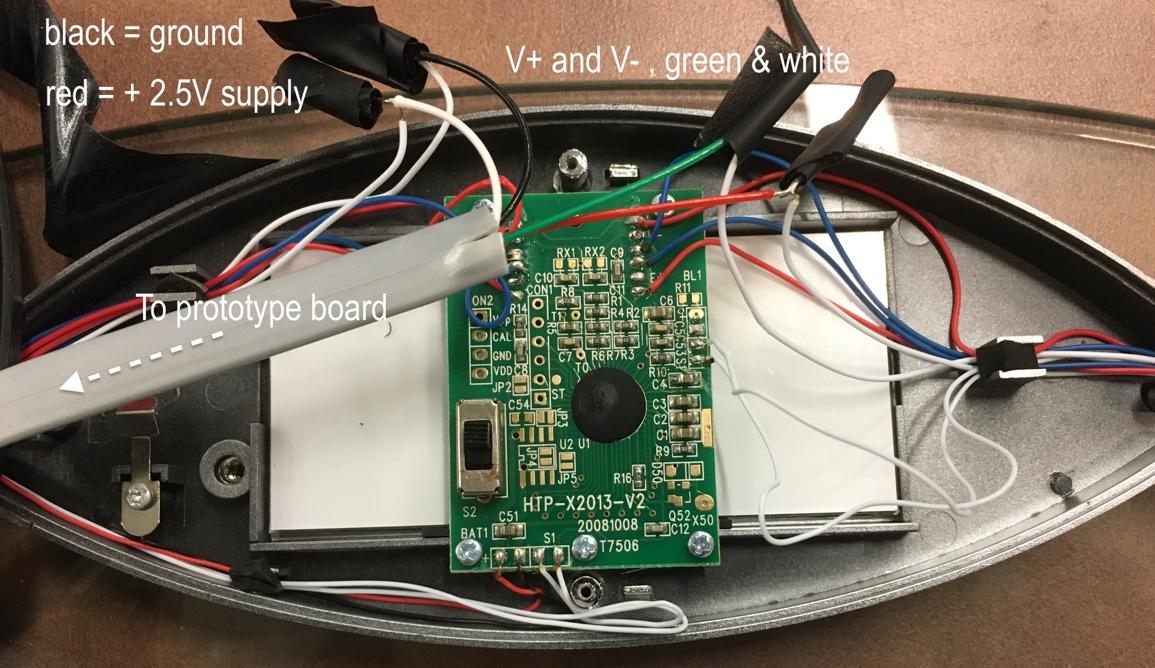 